www.MAPE.org 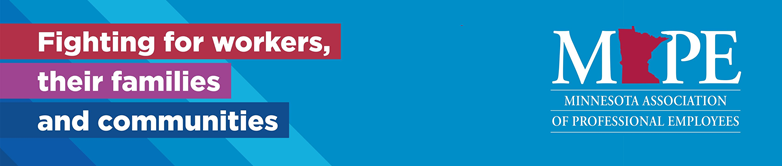 Local 1101 Monthly MeetingDate/Time: Thursday, February 11th, 2021 at 11:30 a.m. 24 participants in attendance.Location: Virtual Meeting until further notice—recording will be sent out after meeting and a link will also be included in the minutes(formerly at U Garden Chinese Restaurant 2725 University Ave SE, Minneapolis, MN 55414)Minutes	Call to order by Halie at 1132.Approval of January meeting minutes- Approved by Rob/AdamRegion 11 Director’s Report (Read by Halie.)There is an apology letter posted on the website from President Dayton for her behavior during her campaign. The letter can be found under the elections tab. Please contact Jess with any questions regarding this.We reviewed the negotiation survey results at the board; Adam Novotny can report out in more detail about those. The board agreed to contribute $1,000 from the Coalition Activities Budget toward the MAPE-endorsed Minneapolis United for Rent Control Coalition. The first MAPE Circle Project member circle occurred in January and received positive feedback. If anyone is interested in hearing more or participating in this project, please contact Jess.Leah Solo presented MAPE’s legislative plan. Priorities are: raising revenue, a budget that does not include layoffs or cuts to services, statewide broadband, student loan debt relief, pro-democracy legislation, an equitable response to and recovery from the epidemic, and pre-sentencing issues in corrections. We are seeing declining membership and are working on a plan to improve our membership numbers. We are still finalizing the strategic plan for MAPE, what was presented to the board was confusing and felt to be too much of trying to re-invent the wheel. Treasurer’s Report (Rosie): The auditors have their meeting on 2/17/21. Business Agent Report (Halie):	There are two to three agencies opting in on ERI. DOC is one of those.Membership Committee Report--welcome new members!(Rob):Halie reported on the phone banking for membership drive last week and it was a positive experience with our local having the greatest participation. Lead Steward Report (Jared):Jared conducted a presentation on Loudermill at the last Stewards Meeting. Social Welfare Committee Report (Jennifer/Adam/Courtney):Reexamine the policy on who qualifies as social welfare contacts and would like to expand criteria to include events other than loss.Halie suggests a card be sent to Laura McDunna related to illness.Negotiations report (Adam)Bargaining process is underway. Last meetings were at start of the month. We are identifying concepts and beginning to draft contract language to achieve the desired outcomes.We are looking at those through an equity lenses more than in the past.Survey outcomes were larger than in the past. This could be attributed to teleworking. Comments from members were included in Adam’s statements. Collective bargaining is a challenge and not all proposals will benefit all members but are done with the best of intentions in mind. Adam used medical copay changes as an example. The survey revealed that persons of color feel their opportunities for advancement are less than those of other groups. Equity will be a significant consideration in negotiations.Highlights will be centered around telework including examples such as setting non-traditional work hours/challenges with infrastructure outstate/operating budget. Temporary Unclassified Positions will be addressed.Action with governor is being sought but there is not a firm date yet.  The hope is that the governor will back us. Old BusinessJanuary meeting recording link: https://zoom.us/rec/share/xIajXaxEHK5zw9SMxZLSeFirbvs7DdVEcDfERJ-t1CXeX0dqGr9210VPmrMoi0TI.GwnBdsQhxQx4qh-KJanuary through March charitable donation winner Ain Dia Yung CenterConversations About Race Recorded Session (biweekly, 1st and 3rd Wednesdays, statewide open and honest conversations about race, ethnicity, culture, and more.  11-12:30: Join Microsoft Teams Meeting)MAPE Regularly Scheduled ElectionsNominations open 1/28/21 through 3/29/21 for statewide positions: Vice President, Secretary, Trustee (2), Political Council Members (3) and Organizing Council Members (2), and for regional directors in odd numbered regions and delegates in all locals.1101 Elections Committee: Susan McNeely and Dawn Muller (please send them nominations for 1101 Delegates). Send nominations for statewide and regional positions to the MAPE Central Elections Committee (swelect@mape.org). There have been no nominations thus far for our local. Online balloting between 5/13/21 and 5/27/21. Additional election resources are available on the MAPE website: https://mape.org/resources/mape-documents/election-information Statewide candidate forum scheduled during our membership meeting on 4/08/21. New Business1101 TEAMS groupCelebrate Black History Month (daily in February, noon-2:00, special guest speakers, documentaries, conversations, and more) Click here to join the meeting Remaining DOC Listening Sessions: noon to 1:00 on Feb. 11, 18, 25 via Zoom.Monthly attendance drawing for one $25 U Garden gift card (offering takeout as well as food orders through third party delivery service apps). Winner today 11/24 Birthday : Susan McNeeley.Next Meeting Date: Thursday, March 11th, 2021 at 11:30 a.m.Local 1101 Leadership TeamRegion 11 Director: 		Jessica Raptis, DOC 651-361-7325, Jessica.Raptis@state.mn.us President:			Halie Rostberg, DOC, 651-361-7358, Halie.Rostberg@state.mn.usVice President:		Kevin Nelson, DOC, 651-361-7632, Kevin.Nelson@state.mn.us Secretary:			Michele Wilson, DOC, 651-285-8697, Michele.Wilson@state.mn.usMembership Secretary:	Rob Hobson, SSB, 651-539-2350, Robert.Hobson@state.mn.usTreasurer:			Rosie Widell, DOC, 651-361-7261, Rose.Widell@state.mn.usContract MAPE Agent:	Kathy Fodness, MAPE/Central, 651-287-8755, kfodness@mape.orgOrganizing MAPE Agent:	Debbie Prokopf, MAPE/Central, 651-287-8762, dprokopf@mape.orgNegotiations:			Adam Novotny, DOC, 651-361-8762, Adam.Novotny@state.mn.usSocial Welfare Committee:	Adam Novotny, Jennifer Paulus, Courtney WanekRegion 11 Co-Lead Stewards:	Jared Golde, DOC (1101), 651-361-7207, Jared.R.Golde@state.mn.us 				Laura Heezen, MDVA (1102), 612-548-5774, Laura.Heezen@state.mn.us Local 1101 MAPE StewardsBrittany Anderson, DOC, 651-361-7113Terrel Backes, DOC, 651-361-7344Marlana Balk, DOC, 612-299-7201Jared Golde, DOC, 651-361-7207Owen Hansen, MSU, 651-793-1658Melissa Heinz, MSU, 651-793-1663Rob Hobson, SSB, 651-539-1108Lana Hogan, DEED, 651-642-0705Brianne Lucio, DHR, 651-539-1108Kevin Nelson, DOC, 651-361-7614Adam Novotny, DOC, 651-508-2245Jennifer Paulus, DOC, 651-361-7614Jessica Raptis, DOC, 651-361-7325Mary Reis, DEED, 651-539-4156Halie Rostberg, DOC, 651-361-7358Alana Strickler, SSB, 651-539-2291Elaine Valadez, DHR, 651-539-1101Rosie Widell, DOC, 651-361-7261Michele Wilson, DOC, 651-285-8697